Aprendiendo el Número Mil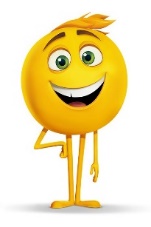 1.000     Mil                             En el sistema monetario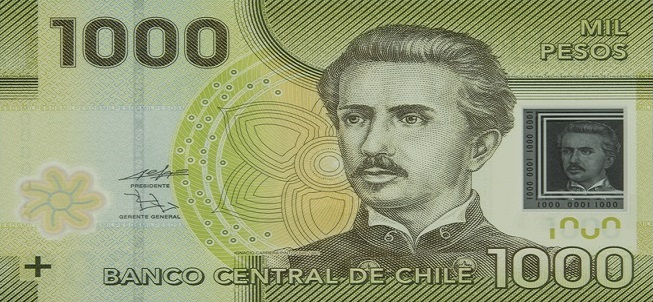 Nuevos Números                                                              Entre muchos otros números.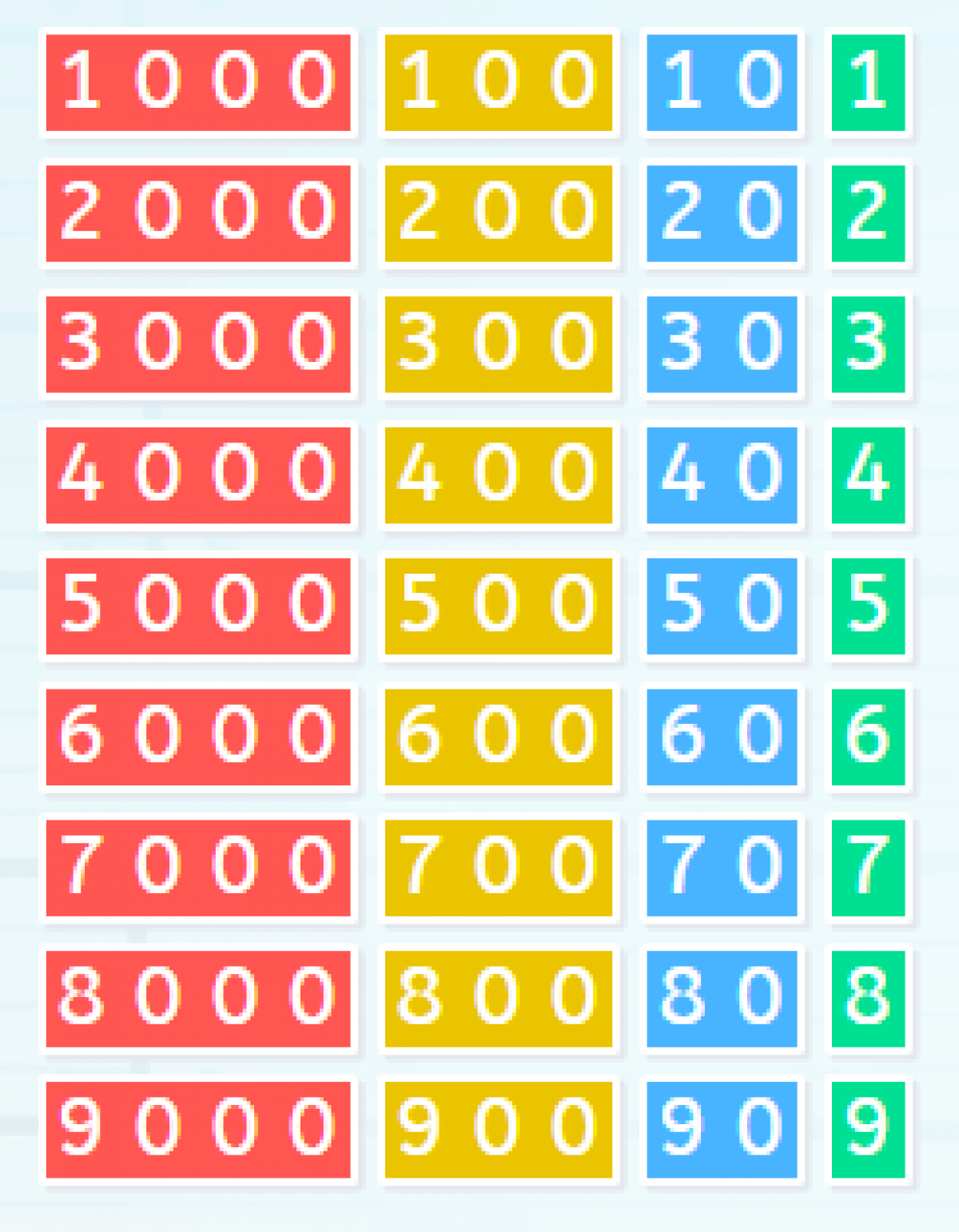 Números en dígitos    Escritura1.000Mil2.000Dos mil3.000Tres mil4.000Cuatro mil5.000Cinco mil6.000Seis mil7.000Siete mil8.000Ocho mil9.000Nueve milDescomposición NúmeroEscritura1.000  +     11.001Mil uno1.000  + 1001.100Mil cien1.000 + 200 + 301.230Mil doscientos treinta